Město KolínOdbor správy bytových a nebyt. prostor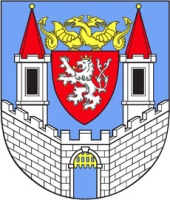 Karlovo náměstí 78, 280 12 Kolín Itel.: +420 321 748 111, fax: +420 321 720 911e-mail: sprava.budov@mukolin.czpracoviště: Sokolská 545, 280 12 Kolín IIVýzva více zájemcům o zakázku k podání nabídky mimo režim zákona č. 134/2016 Sb., o zadávání veřejných zakázek, v platném zněníZadavatel                           město KolínZastoupené                        PhDr. Tomášem Růžičkou, MPA,  místostarostou města Kolína  Se sídlem                           Karlovo nám. 78, 280 12  Kolín ITelefon                               321 748 111, fax 321 720 911e-mail                                 posta@mukolin.czIČ                                       235440                  DIČ                                    CZ00235440Bankovní  spojení              Česká spořitelna, a.s. KolínČíslo účtu                           3661832/0800vyzývá v souladu s ustanovením § 27 odst. 1 a § 31 zákona  č. 134/2016 Sb., o zadávání veřejných zakázek, v platném znění k podání nabídky na zakázku malého rozsahu„Hřbitov Sendražice - rekonstrukce chodníku“ Předmět zakázkyPředmětem zakázky je rekonstrukce stávajícího vnitřního chodníku na hřbitově v Sendražicích.Specifikace díla: Vybourání stávající živice, odstranění podkladu, odstranění sadových a žulových obrub, rozebrání dlažby, odvoz vybourané suti. Osazení sadových obrub vč. betonové patky a zhotovení chodníku z betonové dlažby BEST Archia, colormix PODZIM.Zhotovitel zajistí likvidaci odpadů vzniklých při stavbě.Zhotovitel předá originál stavebního deníku a veškeré doklady k přejímacímu řízení dokončené stavby objednateli (certifikát, prohlášení o shodě, doklad o ekologické likvidaci suti). Všechny technologické práce budou provedeny dle ochranných předpisů na stavbě     a v souladu s platnými technickými normami. Zhotovitel provede veškeré práce za dodržení maximální BOZP.Místo plněníHřbitov v Sendražicích, Ovčárecká ulice, 280 02 Kolín  Termín plněnízahájení plnění:    po podpisu smlouvy o díloukončení plnění:  do 31. 8. 2018Prohlídka místa: Prohlídka místa plnění se bude konat po dohodě s technikem. Kontaktní osoba Jiří Chlád, Odbor správy bytových a nebytových prostor, tel.: 321 748 188, 602 134 091, e-mail: jiri.chlad@mukolin.cz.Vysvětlení zadávací dokumentacePísemná žádost o vysvětlení zadávací dokumentace musí být zadavateli doručena nejpozději 6 pracovních dnů před uplynutím lhůty pro podání nabídek. Na základě písemné žádosti ve stanovené lhůtě zadavatel odešle vysvětlení k zadávací dokumentaci (případně související dokumenty) nejpozději do 3 pracovních dnů po doručení požadavku. Vzhledem ke krátkým lhůtám pro doručení odpovědi na žádosti o vysvětlení k zadávací dokumentaci bude pro poskytnutí informací využito pouze elektronických prostředků, přičemž žádosti mohou být doručeny kontaktní osobě zadavatele e-mailem. Vysvětlení bude poskytnuto dodavatelům prostřednictvím elektronického nástroje E-ZAK (profil zadavatele) přístupný na webové adrese https://zakazky.mukolin.cz/.Zadavatel má právo poskytnout dodavatelům vysvětlení k zadávacím podmínkám i bez předchozí žádosti dodavatele. Zadavatel poskytne vysvětlení prostřednictvím elektronického nástroje E-ZAK na https://zakazky.mukolin.cz/, kde budou zároveň zveřejněna neomezeným a přímým dálkovým přístupem. V takovém případě budou uveřejněna nejpozději 5 pracovních dnů před uplynutím lhůty pro podání nabídek. Vzhledem k tomu, že zadávací dokumentace bude zadavatelem poskytována dodavatelům též přímým dálkovým přístupem, nemá zadavatel informace o dodavatelích, kteří si zadávací dokumentaci vyžádali. Zadavatel proto upozorňuje na nutnost sledovat výše uvedený internetový odkaz z důvodu případného vysvětlení zadávací dokumentace.Požadavky na jednotné uspořádání nabídkyPro snazší posouzení a hodnocení cenových nabídek zadavatel požaduje, aby byla tištěná  verze nabídky  předložena v jednom vyhotovení v českém jazyce a rozsahu a pořadí dokumentů jak následuje. Nabídka nesmí obsahovat jakékoli přepisy, opravy nebo symboly, které by zadavatele mohly uvést v omyl. Všechny listy nabídky budou očíslovány vzestupnou číselnou řadou. Nabídka bude včetně veškerých požadovaných dokladů a příloh řádně svázána a bude dostatečným způsobem zajištěna proti manipulaci s jednotlivými listy. Každý uchazeč může v rámci zadávacího řízení předložit pouze jednu nabídku. Zadavatel vyloučí ze zadávacího řízení dodavatele, který předloží více nabídek. Doklady nesmějí být ke dni podání starší 90 dnů. Délku záruční doby zadavatel požaduje minimálně v délce 60 měsíců.Pořadí a obsah dokumentů tvořících nabídku jsou závazné a jsou stanoveny následovně:titulní list nabídky, dle formuláře v příloze této zadávací dokumentace s identifikací uchazeče. Titulní list bude opatřen razítkem a podpisem oprávněné osoby uchazeče. Pokud oprávněnou osobou uchazeče není statutární orgán uchazeče, musí být jako příloha titulního listu doložena plná moc oprávněné osoby k podpisu nabídky, obsah nabídky s uvedením čísel stránek u jednotlivých oddílů,popis a specifikace nabízeného plnění,cenová položková nabídka,harmonogram realizace díla,čestné prohlášení o splnění základních kvalifikačních předpokladů (u zakázek malého rozsahu analogicky s ustanovením příslušného zákona) podepsané oprávněnou osobou uchazeče podle vzoru v příloze výzvy, doklady prokazující splnění profesních kvalifikačních předpokladů (u zakázek malého rozsahu analogicky s ustanovením příslušného zákona). Uchazeč v nabídce tyto doklady předloží v prostých fotokopiích. návrh smlouvy podepsaný dodavatelem či osobou zmocněnou k takovému úkonu; originál příslušné plné moci musí být v takovém případě součástí nabídky. Návrh smlouvy bude předmětem jednání zadavatele s vybraným dodavatelem,pojistná smlouva na pojištění odpovědnosti za škody způsobené při výkonu činnosti třetí osobě (lze uvést minimální výši pojištění) – postačí kopie (originál předloží uchazeč při podpisu smlouvy),nosič CD nebo DVD s digitální podobou cenové položkové nabídky (formát *xls), harmonogramu realizace díla (formát *doc nebo *xls) a návrh smlouvy o dílo     (formát *doc).Nabídková cena a) nabídková cena bude uvedena v členění: cena bez DPH, dále sazba DPH (%) s rozlišením DPH pro jednotlivé činnosti a celková cena včetně DPH (Kč);b) nabídkovou cenu bude možné překročit pouze v případě odsouhlasení změnových listů a na základě uzavřeného dodatku ke smlouvě o dílo, pokud bude zadavatel souhlasit;c) variantní řešení zadavatel nepřipouštíZpůsob hodnocení nabídek Nejlépe bude hodnocena nabídka, která bude obsahovat nejnižší nabídkovou cenu v Kč bez DPH Místo pro podávání nabídek a doba, v níž lze nabídky podat osobněDoporučeně poštou na adresu: Město Kolín, Karlovo náměstí č. 78, 280 12 Kolín I(V případě doručení nabídky poštou je za okamžik předání považováno převzetí zásilky adresátem).neboOsobně do podatelny MěÚ Kolín v těchto hodinách:pondělí   	7:00 – 17:00úterý		7:00 – 15:00středa		7:00 – 17:00čtvrtek		7:00 – 15:00pátek		7:00 – 13:30Způsob doručení nabídkyNabídka v listinné podobě musí být podána v řádně uzavřené obálce označené „NEOTVÍRAT - Hřbitov Sendražice - rekonstrukce chodníku“. Na obálce musí být uvedena adresa dodavatele.Lhůta pro podání nabídekLhůta pro podání nabídek počíná běžet dnem následujícím po dni zahájení zadávacího řízení. Všechny nabídky nebo písemné omluvy (v případě, že se rozhodnete nezúčastnit se výběrového řízení) musí být doručeny zadavateli nejpozději do skončení lhůty, která končí dnem 23. 5. 2018 do 10.00 hod.Nabídky doručené po tomto termínu budou ze zadávacího řízení vyřazeny.Platební podmínkyPo dodání předmětu veřejné zakázky bude vystavena prodávajícím faktura - daňový doklad. Splatnost faktury je minimálně 1 měsíc od doručení faktury do sídla kupujícího. Zálohu zadavatel neposkytuje. Faktura - daňový doklad musí mít náležitosti daňového dokladu dle zákona č. 235/2004 Sb., o dani z přidané hodnoty, v platném znění. V případě, že účetní doklad nebude mít odpovídající náležitosti, je zadavatel oprávněn zaslat ho ve lhůtě splatnosti zpět vybranému dodavateli k doplnění, aniž se tak dostane do prodlení se splatností; lhůta splatnosti počíná běžet znovu od opětovného zaslání náležitě doplněného či opraveného dokladu.Přílohou faktury bude soupis prací poskytnutých zadavateli dodavatelem. Pokud nebude předmětný soupis přiložen, lhůta pro úhradu nezačne běžet do doby, než bude soupis přiložen.Vícepráce poskytované dodavatelem bez písemného souhlasu zadavatele nebudou dodavateli uhrazeny.Další podmínky soutěžeZadavatel sdělí všem dodavatelům výsledek rozhodnutí hodnoticí komise až po schválení pořadí uchazečů v Radě města Kolína do 15 dnů po vyhodnocení nabídek. Rozhodnutí zadavatele je konečné a nelze proti tomu podat odvolání. Uchazeč může vzít zpět svoji nabídku po jejím podání zadavateli, avšak pouze do konce lhůty pro podání nabídek. Zadavatel si vyhrazuje:právo odmítnout všechny předložené nabídky,zrušit zadávací řízení bez uvedení důvodu,nevracet podané nabídky,neúplné nabídky budou vyřazeny,prověřit údaje uvedené v nabídcevyloučit ze soutěže dodavatele, jehož nabídka nebude splňovat podmínky stanovené ve výzvě,vyžádat si od dodavatele písemné doplnění nabídky a ověřit si informace, uvedené dodavatelem v nabídce,dodavateli podáním nabídky nevznikají žádná práva na uzavření smlouvy se zadavatelem,v průběhu lhůty pro podání nabídky podmínky soutěže a předmět veřejné zakázky doplnit, upravit nebo upřesnit, případně zrušit poptávku, o čemž písemně vyrozumí všechny dodavatele.Výběrem nejvhodnější nabídky dodavateli nevzniká právní vztah, zadavatel si vyhrazuje právo jednat o smlouvě o realizaci tohoto díla a upřesnit její konečné znění.Dodavatel nemá nárok na úhradu nákladů, které mu vznikly v souvislosti s účastí v soutěži.Dodavatelem uvedené skutečnosti k prokázání kvalifikace a dalších podmínek plnění veřejné zakázky malého rozsahu jsou považovány za důvěrné a zadavatel je může využít pouze pro účel posouzení a hodnocení nabídek, pro kterou byly doloženy. Za důvěrné se nepovažují údaje, které komise pro posouzení a hodnocení nabídek uvede ve zprávě o posouzení a hodnocení nabídek. Za porušení výhrady důvěrnosti údajů se nepovažuje jejich sdělení subjektům, které na to mají právo na základě zákona (např. Úřad pro ochranu hospodářské soutěže), případně obecně závazných právních předpisů.Zadavatel, jakož to veřejnoprávní subjekt, zveřejňuje na svých webových stránkách uzavřené smlouvy s hodnotou vyšší jak 50.000 Kč. Při zveřejňování smluv zadavatel postupuje dle zásad zákona č. 101/2000 Sb., o ochraně osobních údajů a o změně některých zákonů, v platném znění a Směrnici č. 22/2016 o vyhotovování, předkládání, evidenci a zveřejňování smluv uzavřených městem Kolín. Zjistí-li zadavatel skutečnosti nasvědčující tomu, že údaje uváděné v dalších předpokladech pro plnění této veřejné zakázky malého rozsahu jsou v rozporu se skutečností, je oprávněn postupovat vůči dodavateli v souladu s příslušnými právními předpisy.  Obsah zadávací dokumentace Zadávací dokumentace je tvořena touto výzvou a přílohami. Dokumentaci tvoří: text výzvy k podání nabídky příloha č. 01 – titulní list nabídky příloha č. 02 - čestné prohlášení o splnění základních předpokladůpříloha č. 03 – návrh smlouvy o dílo příloha č. 04 – položkový rozpočet S pozdravemIng. Josef Michalčíkvedoucí OSBN za zadavatele                                                                                                                           